DAFTAR GAMBAR dan TABEL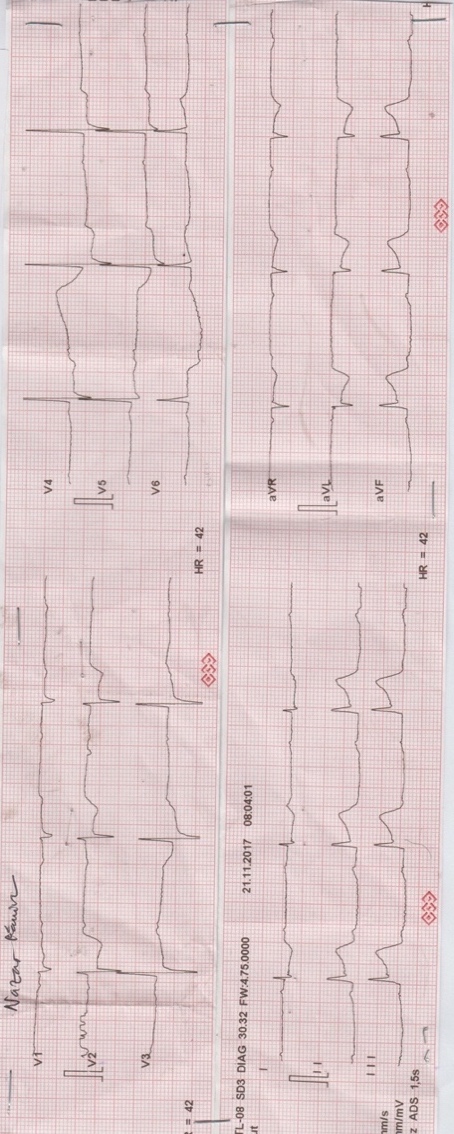 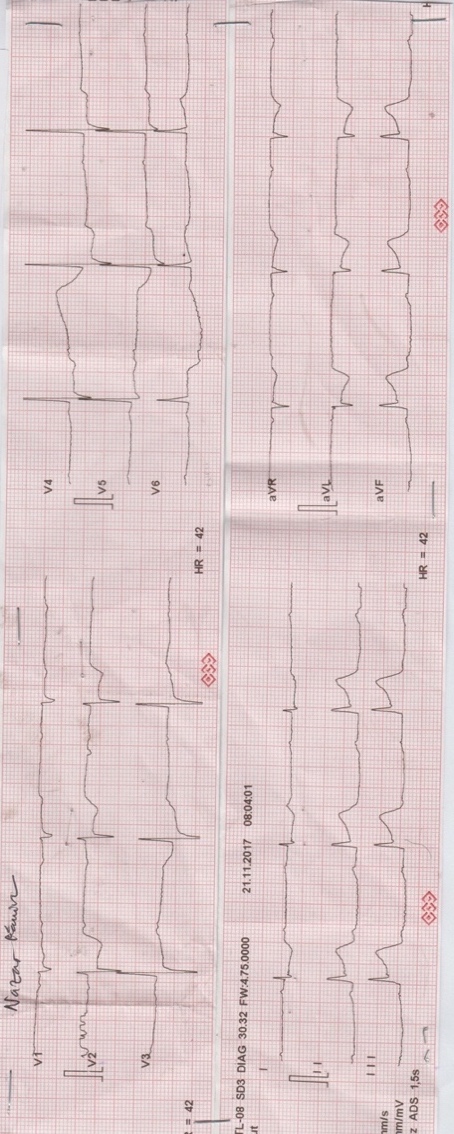 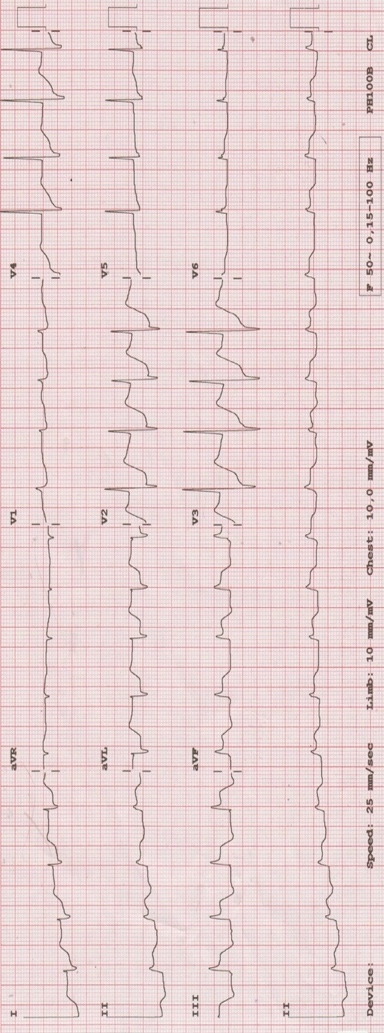 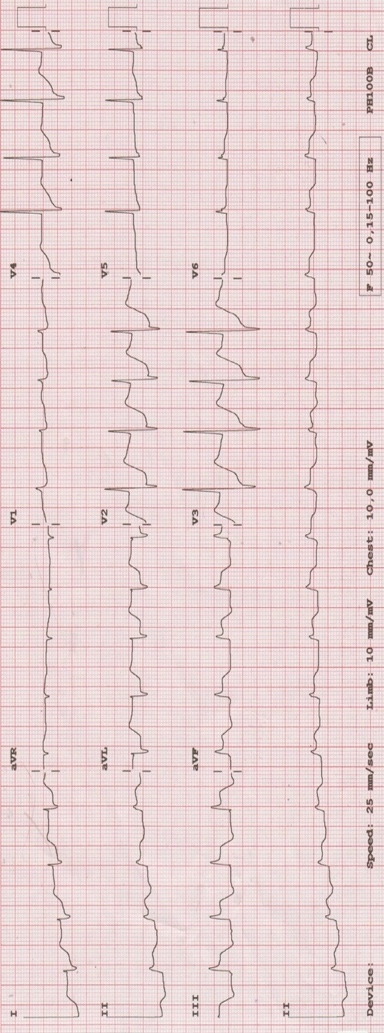 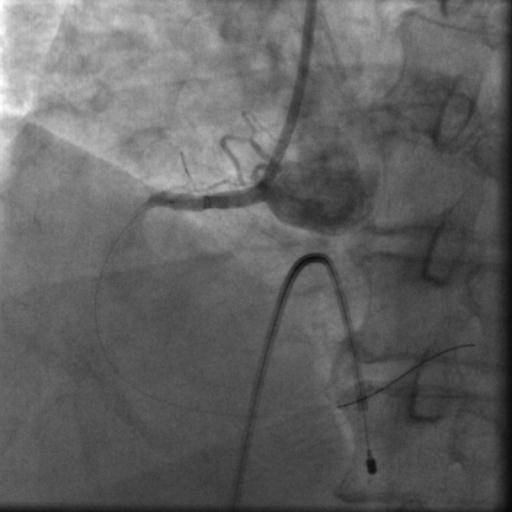 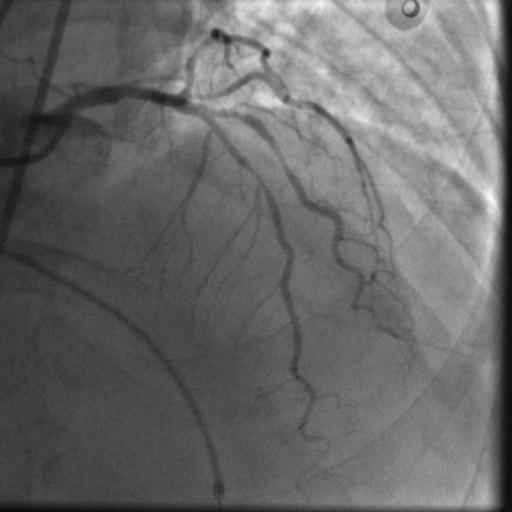 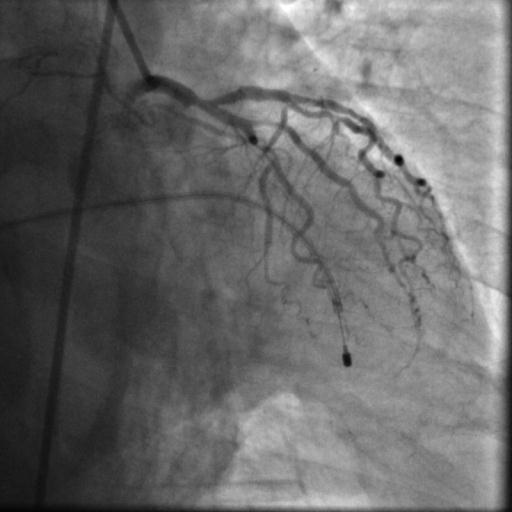 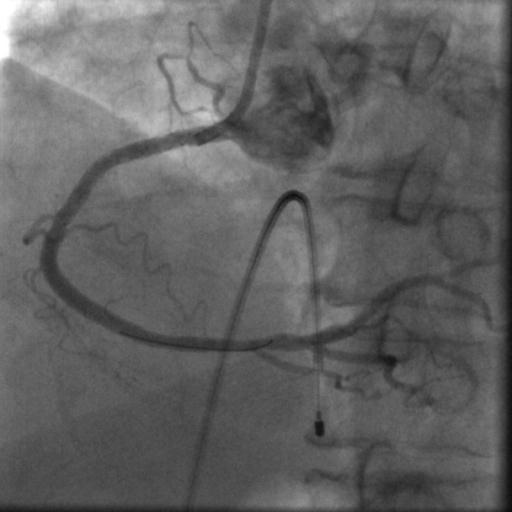 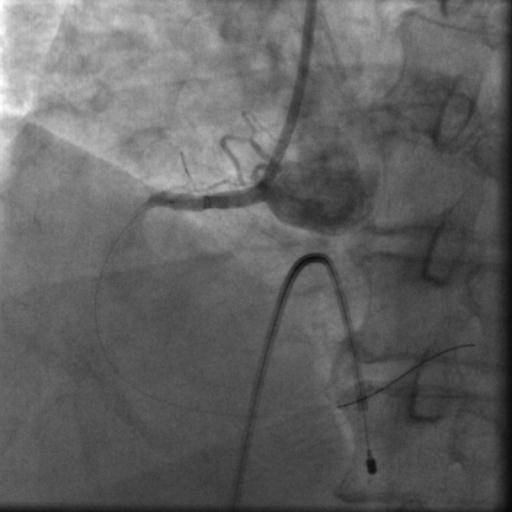 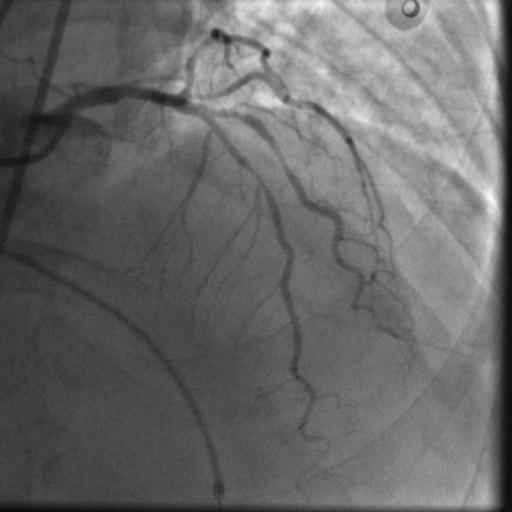 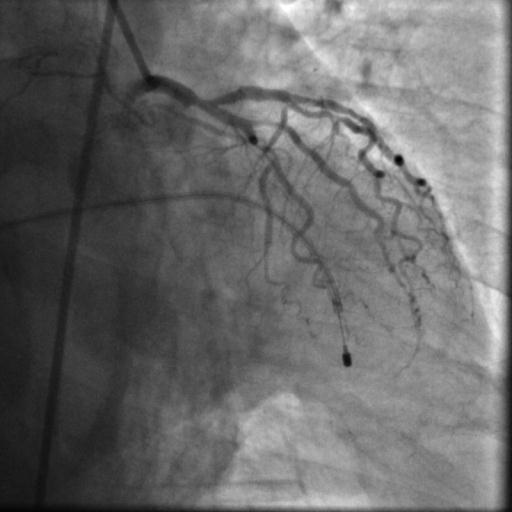 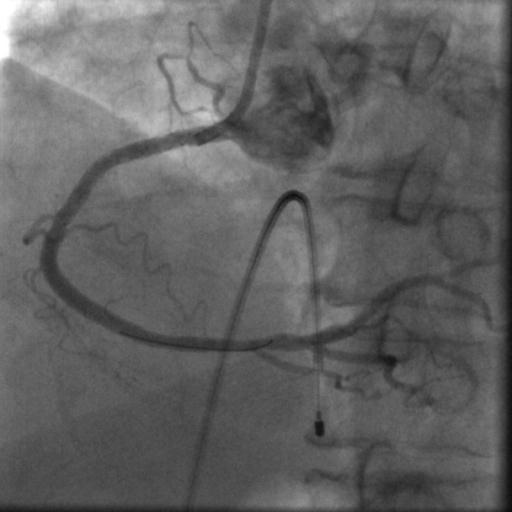 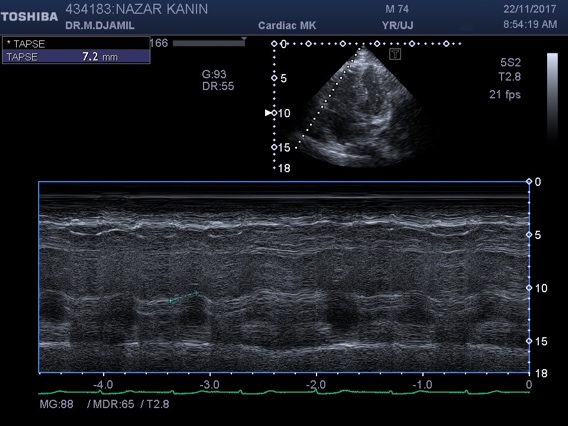 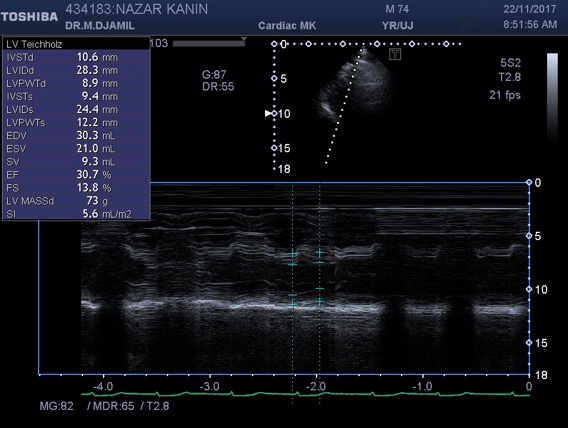 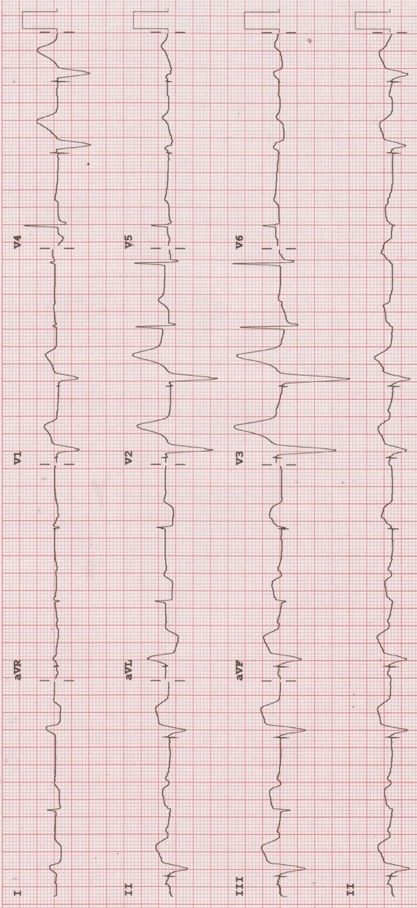 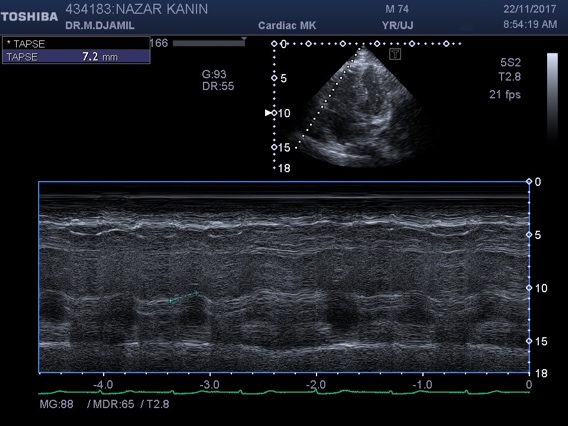 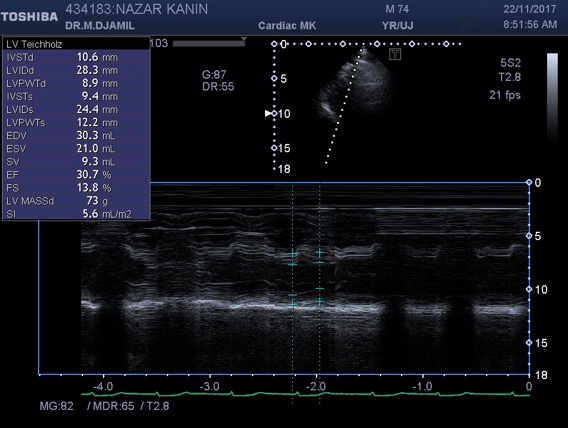 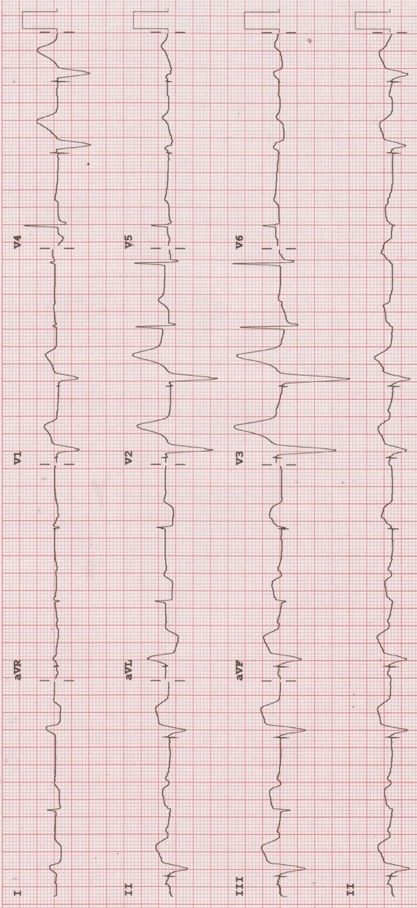 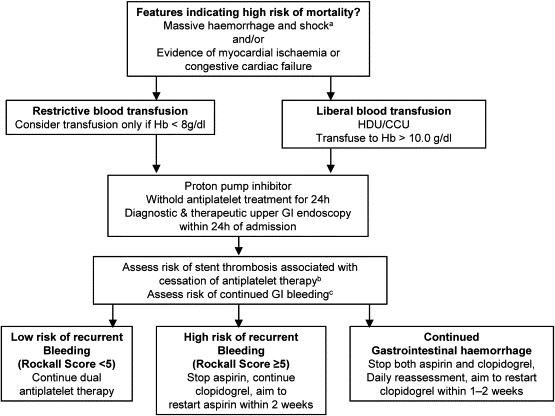 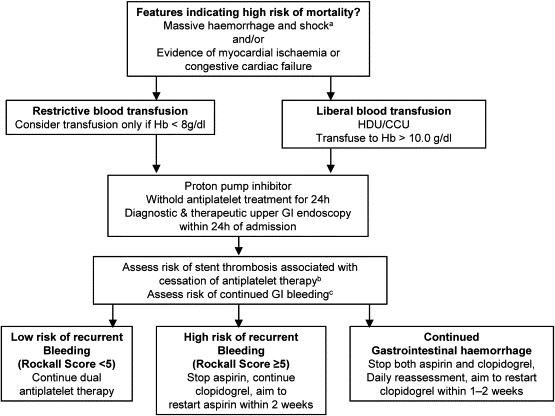 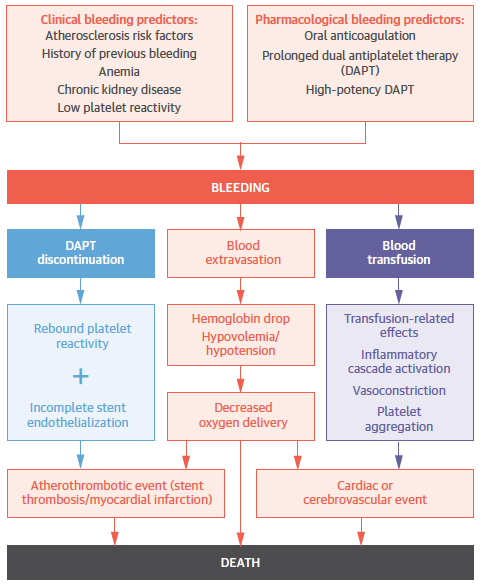 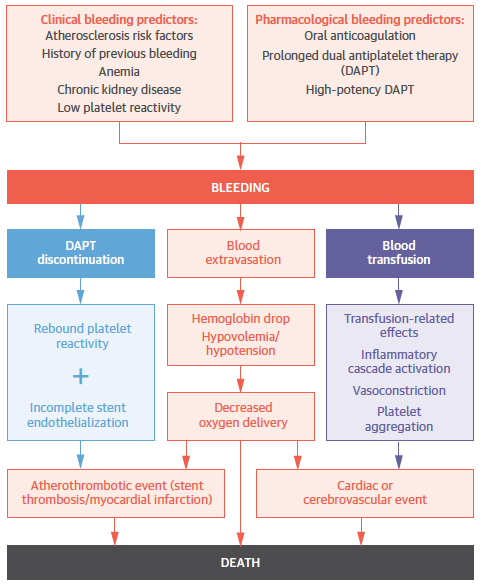 Tabel 1 Definisi Perdarahan yang Terstandar untuk Kejadian Kardiovaskular6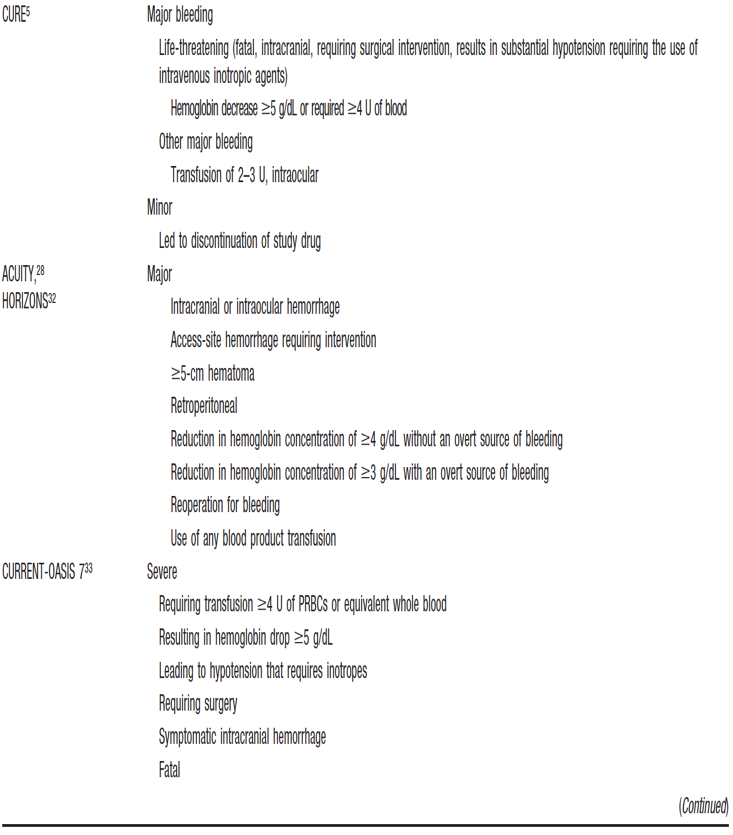 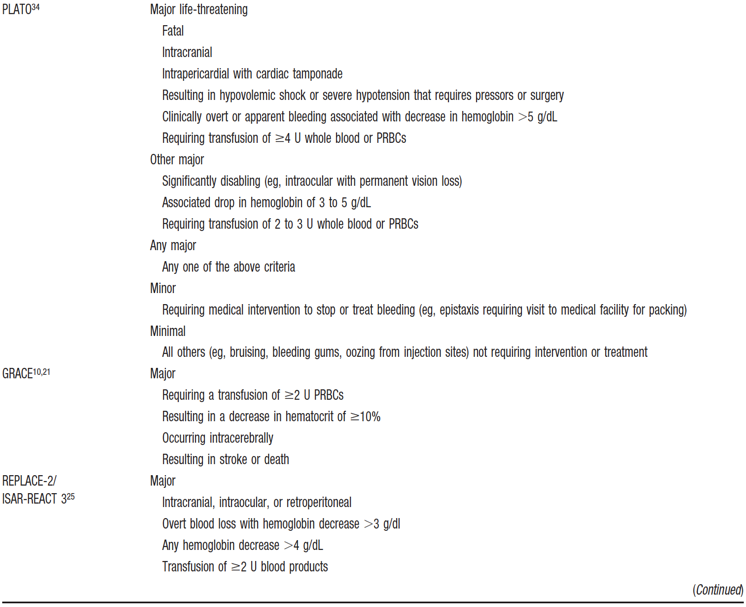 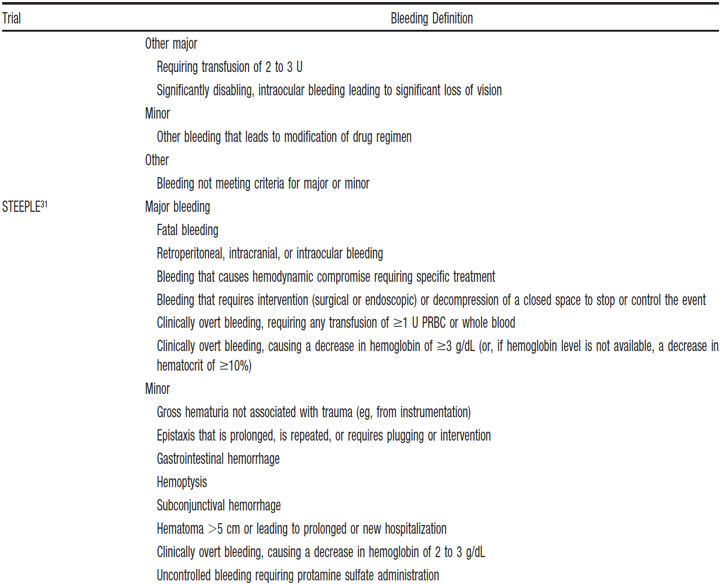 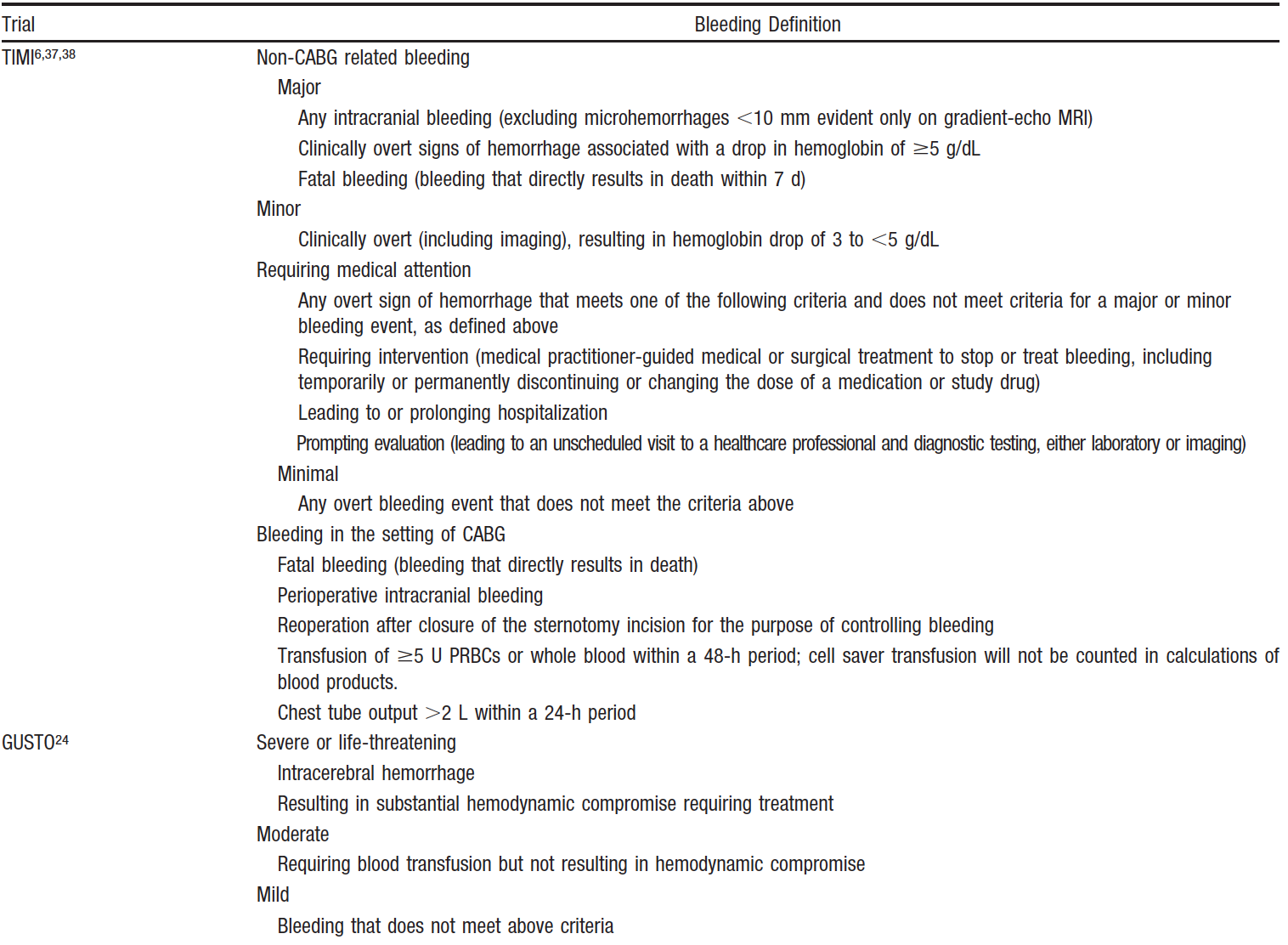 